ПОЛОЖЕНИЕ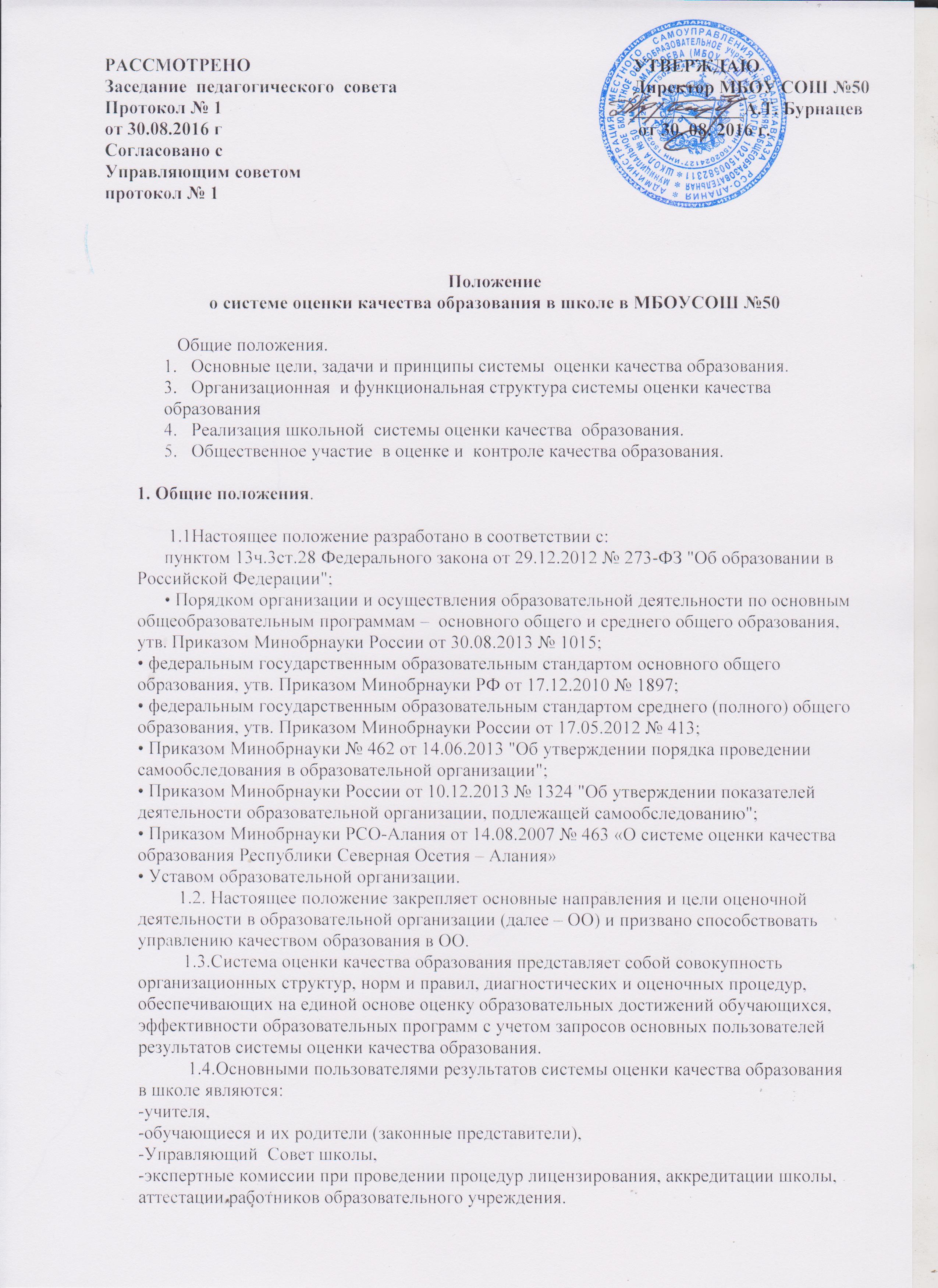 о порядке пользования лечебно-оздоровительной инфраструктурой,объектами культуры и объектами спорта   
муниципального бюджетного общеобразовательного учреждениясредней общеобразовательной школы №50 г. Владикавказ РСО-Алания .1.Общие положения 1.1. Положение разработано в соответствии со статьей 34 (пункт 1,подпункт 21) Федерального закона от 29 декабря 2012 года № 237 ФЗ «Об образовании в Российской Федерации»,  Уставом МБОУ СОШ №50, Правилами внутреннего распорядка, должностными инструкциями. 1.2. Под лечебно-оздоровительной инфраструктурой в данном Положении понимается  совокупность   организационных и иных материально обеспеченных мер, направленных на реализацию прав обучающихся на пользование лечебно-оздоровительными объектами, а также объектами  культуры и спорта  Школы, предоставление обучающимся разнообразных услуг социокультурного, просветительского, оздоровительного и развлекательного характера, создание условий для развития любительского художественного творчества, развития массовой физической культуры и спорта. 1.3. Участники образовательного процесса, родители обучающихся (законные представители), посетители всех объектов инфраструктуры обязаны неукоснительно соблюдаться требования общей и пожарной безопасности, санитарных норм, обеспечивающих сохранность жизни и здоровья, а также норм и правил поведения в общественных местах.  1.4.Объекты лечебно оздоровительной инфраструктуры,  объекты культуры и  объекты  спорта   должны соответствовать  санитарному состоянию, требованиям безопасности  и требованиям  СанПиН 2.4.2.2821-10 «Санитарно- эпидемиологические требования к условиям и организации обучения в  общеобразовательных учреждениях».  1.5. Настоящее Положение действует до внесения в него изменений в соответствии с действующим законодательством.   2. Основные функции и задачи инфраструктуры по реализации прав участников образовательного процесса:  2.1. осуществление досугового и физкультурно-оздоровительного направлений  образовательной  деятельности с учетом педагогических задач по  реализации культурной и физкультурно-оздоровительной политики в Школе; 2.2. проведение культурно-воспитательной, физкультурно-оздоровительной  и просветительной  работы; 2.3. сохранение и развитие различных форм культурной, досуговой деятельности и любительского творчества; 2.4. организация и проведение праздников, участие в иных творческих проектах в Школе; 2.5. организация и проведение смотров, фестивалей, конкурсов, праздничных  вечеров,  молодежных дискотек и иных культурно-развлекательных мероприятий; 2.6. организация и проведение физкультурно-оздоровительных мероприятий на территории школы; 2.7. создание условий для соблюдения личной гигиены; 2.8.оказание обучающимся первой медицинской помощи и других медицинских услуг, исходя из возможностей Школе.   3. Перечень объектов инфраструктуры: 3.1. Лечебно-оздоровительные объекты: -школьная столовая; -медицинский кабинет; 3.2.Объекты  культуры: -школьная библиотека;-помещения для занятий организаций дополнительного образования;   3.3.Объекты  спорта: -спортивный зал, -открытая спортивная площадка   4. Правила пользования объектами инфраструктуры Школы:  4.1.Лечебно-оздоровительные объекты: 4.1.1.Время пользованиялечебно-оздоровительные объекты, указанными в пункте  3.1. настоящего Положения, определяется расписанием работы, утвержденным приказом директора школы. 4.1.2.Школьная столовая обеспечивает горячее питание (платное и бесплатное) обучающихся 5-11 классов, двухразовое горячее питание обучающихся 1-4 классов, в  соответствии  с согласованным  с Роспотребнадзором 10- дневным  примерным  меню.  Питание  обучающихся  осуществляется по  графику, утвержденному директором  4.1.3.Поставка продуктов питания в школьную столовую осуществляется с сопроводительными  документами, подтверждающими их качество и санитарную безопасность. Количественный и качественный состав блюд, санитарное состояние пищеблока ежедневно проверяется бракеражной комиссией.  4.1.4.Обучающиеся перед приѐмом пищи обязаны вымыть руки, для этого в каждом кабинете установлены раковины.4.1.5.Питание обучающихся осуществляется в присутствии классных руководителей или дежурного педагога,  контролирующих соблюдение норм гигиены и порядок. 4.1.6. Для соблюдения питьевого режима в помещении обеденного зала имеется свежая кипяченая вода и чистые стаканы.  4.1.7.Во время уроков в школьной столовой могут принимать пищу работники школы. 4.1.8.Учащиеся имеют право посещать школьный медицинский кабинет: -при ухудшении самочувствия; -при обострении хронических заболеваний. -при получении травм и отравлений, независимо, где они получены (в пути следования в школу, напришкольной территории, на уроке, на перемене, при участии в мероприятии и т. п.). 4.1.9. Учащиеся имеют право посещать медицинские кабинеты, не дожидаясь окончания урока,  мероприятия, поставив предварительно в известность учителя,  классного руководителя,  руководителя  кружка, секции, ав экстренных случаях и без предварительной постановки в известность учителя, классного руководителя,руководителя кружка, секции. 4.1.10. Учащиеся при посещении школьных медкабинетов имеют право бесплатно получать следующие медицинские услуги: -измерять температуру, давление, пульс, вес, рост своего тела; -получать первую медицинскую помощь; -принимать профилактические прививки; -проходить медицинские осмотры; -консультироваться о способах улучшения состояния своего здоровья, о здоровом образе жизни. 4.1.11. При прохождении группового медицинского осмотра учащиеся обязаны: -входить в помещение медкабинета и покидать его только с разрешения работника медкабинета; -соблюдать очередность; -не драться, не толкаться; -не шуметь; -аккуратно обращаться с медицинским инвентарем (весами, ростомером и т. п.); -не открывать шкафы, не брать из них какие-либо медицинские инструменты и препараты, не принимать какие-либо медицинские препараты.   4.1.12. При получении медицинской помощи учащиеся обязаны сообщить работнику медкабинета: -об изменениях в состоянии своего здоровья; -об особенностях своего здоровья: наличии хронических заболеваний,перенесенных заболеваниях, наличии аллергии на пищевые продукты и другие веществ, медицинские препараты, недопустимости (непереносимости) применения отдельных медицинских  препаратов; группе здоровья для занятий физической культурой. 4.1.13. При посещении медкабинета учащиеся обязаны: -проявлять осторожность при пользовании медицинским  инструментарием  (ртутным  термометром  и.т. п.); -выполнять указания работника медкабинета своевременно и в полном объеме; 4.1.14. После посещения медкабинета учащийся обязан: -доложить учителю, классному руководителю, руководителю кружка, секции о результатах посещения медпункта; -в полном объеме и в срок выполнить указания работника медпункта (прекратить занятия; прибыть домой; прибыть в поликлинику к врачу-специалисту  или в  другое  лечебное учреждение). 4.2. Объекты культуры: 4.2.1.Время пользования объектами культуры, указанными в пункте 3.2. Настоящего Положения,  определяется расписанием работы объектов культуры, утвержденным приказом директора школы. 4.2.2. Ответственность за работу и содержание объектов культуры в состоянии,отвечающем требованиям безопасности и санитарных норм, возлагается на заведующую библиотекой,  заместителя  директора по воспитательной работе, педагогов дополнительного образования. 4.2.3. Ответственные лица обязаны: -лично присутствовать при посещении объекта культуры обучающимися; -осуществлять контроль соблюдения  обучающимися  настоящего Положения. 4.2.4. Объекты культуры, указанные в п. 3.2. настоящего Положения, могут использоваться для проведения уроков в нетрадиционных формах, проведения занятий творческих объединений,  проведения внутриклассных и общешкольных мероприятий, репетиций. 4.2.5. При пользовании объектами культуры Школы обучающиеся обязаны: -поддерживать чистоту и порядок; -выполнять требования ответственных за объект лиц; -незамедлительно сообщать ответственным лицам о случаях обнаружения подозрительных  предметов,  вещей, о случаях возникновения задымления или пожара. 4.2.6. Во время пользования объектами культуры Школы обучающимся запрещается: -приносить с собой и (или) употреблять алкогольные напитки, наркотические итоксические средства; -курить; -наносить любые надписи. 4.2.7. Обучающиеся, причинившие объекту культуры Школы ущерб, несут ответственность  в соответствии  действующим законодательством Российской Федерации. 4.3.Объекты спорта: 4.3.1.Время пользования объектами спорта, указанными в п.3.3​.​Положения, определяется  расписанием  работы  объектов спорта, утвержденным приказом директора школы. 4.3.2. учащиеся школы имеют право бесплатно пользоваться потенциалом спортивных залов, спортивной площадки и стадионом,занятий физической культурой,спортивными секциями, отдыха и оздоровления, спортивных соревнований ( в том числе с участием родителей (законных представителей)),  а также для тренировок перед соревнованиями. 4.3.3. Во время посещений спортивного зала, спортивной площадки Школы учащиеся и учителя (далее посетители) обязаны иметь спортивную форму и спортивную обувь.  Сменную обувь и одежду необходимо хранить в раздевалке. 4.3.4. Запрещается пользоваться спортзалом,  без разрешения учителя. 4.3.5. В спортзалах, на спортивной площадке  необходимо соблюдать технику  безопасности,  не мусорить, на портить оборудование. 4.3.6. Учащиеся обязаны использовать спортивное оборудование и инвентарь только по назначению. 4.3.7. После каждого занятия необходимо сдать учителю все спортивные снаряды и инвентарь. 4.3.8. Во время перемен запрещается посещение спортивного зала. Использование спортивного зала в урочное и внеурочное время допускается  только  в присутствии  учителя. 4.3.9.Спортивный зал обеспечен пакетом нормативных документов по требованиям охраны труда и пожарной безопасности. В спортзале установлено сертифицированное оборудование. 4.3.10.К занятиям в спортивных залах допускаются обучающиеся, твердо усвоившие требования  техники безопасности по видам спорта и неукоснительно соблюдающие  правила безопасного  поведения.   4.3.11. За порчу инвентаря и оборудования предусматривается возмещение ущерба по полной его стоимости либо полноценный ремонт испорченного оборудования. 4.3.12. Посторонние лица допускаются в спортзал только с разрешения администрации школы. 4.3.13. Спортивная  площадка  физической культуры, проведения общешкольных мероприятий  спортивной направленности, для проведения спортивных праздников, а также для занятий во внеурочное время и общешкольной  линейки. На спортивной площадке можно заниматься спортом во время перемен. 4.3.14. Пользоваться спортивной площадкой можно только в сухое время года.. Спортивная     площадка используется для ведения уроков физической культуры, проведения общешкольных  мероприятий спортивной направленности и общешкольной линейки. 